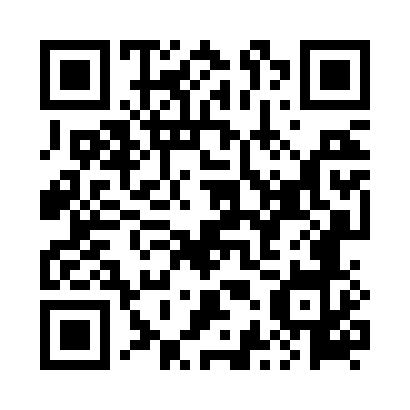 Prayer times for Rudnia, PolandMon 1 Apr 2024 - Tue 30 Apr 2024High Latitude Method: Angle Based RulePrayer Calculation Method: Muslim World LeagueAsar Calculation Method: HanafiPrayer times provided by https://www.salahtimes.comDateDayFajrSunriseDhuhrAsrMaghribIsha1Mon3:545:5812:294:557:008:562Tue3:515:5612:284:567:028:593Wed3:485:5312:284:587:049:014Thu3:455:5112:284:597:069:045Fri3:425:4912:285:007:079:066Sat3:395:4612:275:027:099:087Sun3:365:4412:275:037:119:118Mon3:335:4212:275:047:139:139Tue3:305:3912:265:057:159:1610Wed3:265:3712:265:077:169:1911Thu3:235:3512:265:087:189:2112Fri3:205:3212:265:097:209:2413Sat3:175:3012:255:107:229:2714Sun3:135:2812:255:117:239:2915Mon3:105:2512:255:137:259:3216Tue3:065:2312:255:147:279:3517Wed3:035:2112:245:157:299:3818Thu2:595:1912:245:167:319:4119Fri2:565:1712:245:177:329:4320Sat2:525:1412:245:197:349:4621Sun2:495:1212:245:207:369:4922Mon2:455:1012:235:217:389:5323Tue2:415:0812:235:227:399:5624Wed2:385:0612:235:237:419:5925Thu2:345:0412:235:247:4310:0226Fri2:305:0212:235:257:4510:0527Sat2:264:5912:235:267:4710:0928Sun2:224:5712:225:287:4810:1229Mon2:184:5512:225:297:5010:1530Tue2:144:5312:225:307:5210:19